GREEN SEATTLE PARTNERSHIP: Plant Management 1015 Takeaways from the workshopTrail corridor pruning/planting Best Management practices for natural areas.Learn how to make decisions as your restoration site matures.Correcting tree growth and pruning shrubs.Ecological thinning/cone of light pruningCoordinating volunteers to “sweep” for weedsResourcesGSP Field Guide: Page 52 Trail Corridors, Utility Corridors, and Crime Prevention Through Environmental Design (CPTED)Spacing and Soil Moisture ConsiderationsNatural Area Pruning BMP + tree training cue cardNotes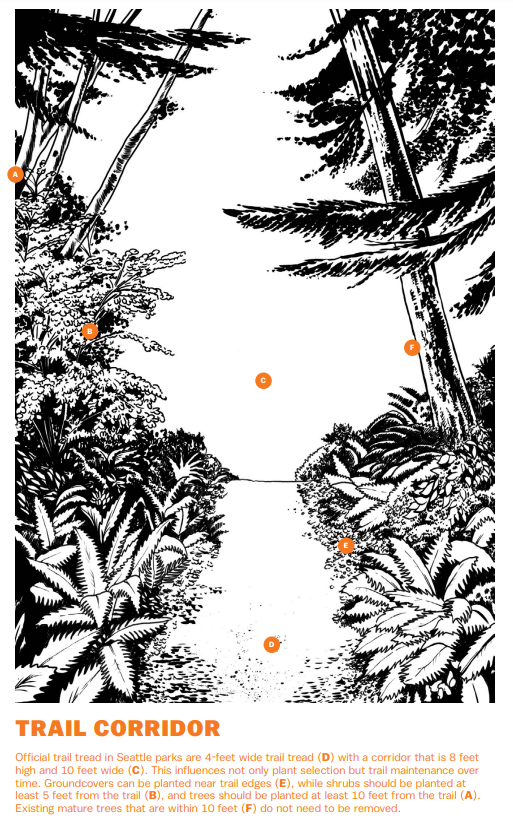 